NEED ADDITIONAL FUNDS FOR YOUR SCHOOL?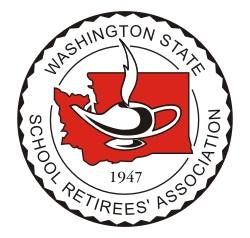 SNO-ISLE CAN HELP!IT’S EASY ~ APPLY TODAYSNO-ISLE is unit 22 of the Washington State School Retirees’ AssociationServing Snohomish and Island CountiesALL school employees are eligible to participate.Learning support funds are available in TWO categories. 40 MEMBERS will receive LSF of $40010 NON MEMBERS will receive a one time LSF of $100The goals for this program are to:Provide additional benefits to students.Encourage new membership in the organization  (It is easy to join and only costs $7 per month with automatic payroll deduction in most districts.)You must be a member to receive a $400 stipend. BUT, if you are not currently a member, you can join when you apply for the stipend. (cost is $7 per month, which is taken directly from your payroll). or visit our website to join online - https://wssra.org/join-wssra/By becoming a member you help support  service projects like this.  Our Snohomish County Unit (Sno-Isle 22) is 1000 members strong.   The state organization has 18,000 members. A primary goal of WSSRA is to protect and work to enhance the retirement of public school employees.Mail:  Joan Penewell     10715 Birch Dr. NW           Tulalip WA 98271Or you mail E-mail the information:   two. primes@frontier.comLEARNING SUPPORT APPLICATIONDEADLINE January 15,  2021Name____________________________________________School ______________________________Principal _________________________ School Phone _______________ District  ___________________Home phone ________________________________Home E-mail ______________________________Address__________________________________________Are you a member?  ________PLEASE BE SPECIFIC with your request. Funds may be used for classroom supplies, special events, field trips, all school projects, etc.   Please include what you plan to purchase for your classroom or school and how the needed items will be used and the expected desired outcome.